Nome:				 Série: 	Data: 	JOCA nº: 	145	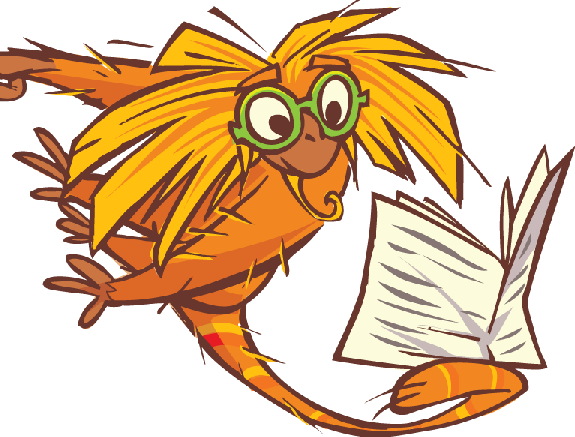 Tome notaNovo coronavírus provoca suspensão de aulas pelo BrasilQuem?Quando?Onde?Como?Por quê?